Jelentkezési laprendezvény: Patikaklub – „Orvos kérdez Gyógyszerészt  Gyógyszerész kérdez Orvost”helyszín: 4024. Debrecen, Csapó utca 24.időpont: 2022.10.13. 18:00Jelentkező neve:………………………………………………………Munkahelye:…………………………………………………...……..Megjelenésére feltétlenül számítunk!Üdvözlettel: Wörwag Pharma KftA kitöltött jelentkezési lapot az info@woerwagpharma.hu e-mail címre kérjük beküldeni. Jelentkezési határidő: 2022.09.30.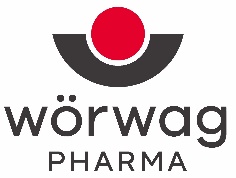 